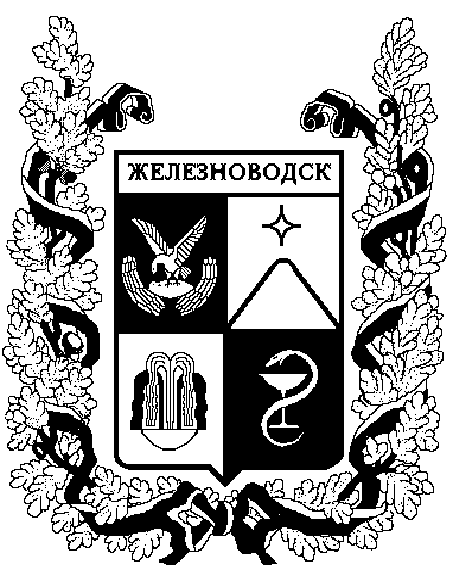 ПОСТАНОВЛЕНИЕадминистрации города-КУРОРТА железноводска ставропольского краяО внесении изменений в постановление администрации города-курорта Железноводска Ставропольского края от 06 июня 2017 г. № 488 «О должностных лицах, уполномоченных составлять протоколы об административных правонарушениях, совершенных на территории города-курорта Железноводска Ставропольского края»В соответствии с Законом Ставропольского края 
от 10 апреля 2008 г. № 20-кз «Об административных правонарушениях в Ставропольском крае» и в целях упорядочения работы должностных лиц, уполномоченных составлять протоколы об административных правонарушениях, совершенных на территории города-курорта Железноводска Ставропольского края,ПОСТАНОВЛЯЮ:1. Внести изменения в постановление администрации города-курорта Железноводска Ставропольского края от 06 июня 2017 г. № 488 «О должностных лицах, уполномоченных составлять протоколы об административных правонарушениях, совершенных на территории города-курорта Железноводска Ставропольского края» (с изменениями, внесенными постановлением администрации города-курорта Железноводска Ставропольского края от 21 июня 2017 г. № 558), изложив подпункт 1.8 пункта 1 в следующей редакции: «1.8. Заместителя начальника управления архитектуры и градостроительства администрации города-курорта Железноводска Ставропольского края - главного дизайнера города, ведущего специалиста отдела обеспечения градостроительной деятельности и рекламы управления архитектуры и градостроительства администрации города-курорта Железноводска Ставропольского края - об административных правонарушениях, предусмотренных статьей 4.1 Закона (в части невыполнения правил по обеспечению чистоты и порядка в населенных пунктах при проведении строительных, ремонтных и восстановительных работ), статьями  4.2, 4.7 Закона (в части оставления строительной техники), статьей 4.8 Закона (в части невыполнения правил по обеспечению чистоты и порядка в населенных пунктах при проведении строительных, ремонтных и восстановительных работ), статьями 8.1, 9.4 Закона; специалиста 1 категории отдела обеспечения градостроительной деятельности и рекламы управления архитектуры и градостроительства администрации города-курорта Железноводска Ставропольского края - об административных правонарушениях, предусмотренных статьями 4.1, 9.4 Закона.».2. Опубликовать настоящее постановление в общественно-политическом еженедельнике «Железноводские ведомости» и разместить на официальном сайте Думы города-курорта Железноводска Ставропольского края и администрации города-курорта Железноводска Ставропольского края в сети Интернет.3. Контроль за выполнением настоящего постановления возложить на первого заместителя главы администрации города-курорта Железноводска Ставропольского края Довмалова А.А.	4. Настоящее постановление вступает в силу со дня его подписания.Глава города-курорта Железноводска Ставропольского края                                                                        Е.И. Моисеев  28 сентября 2017 г.               г. Железноводск№ 956